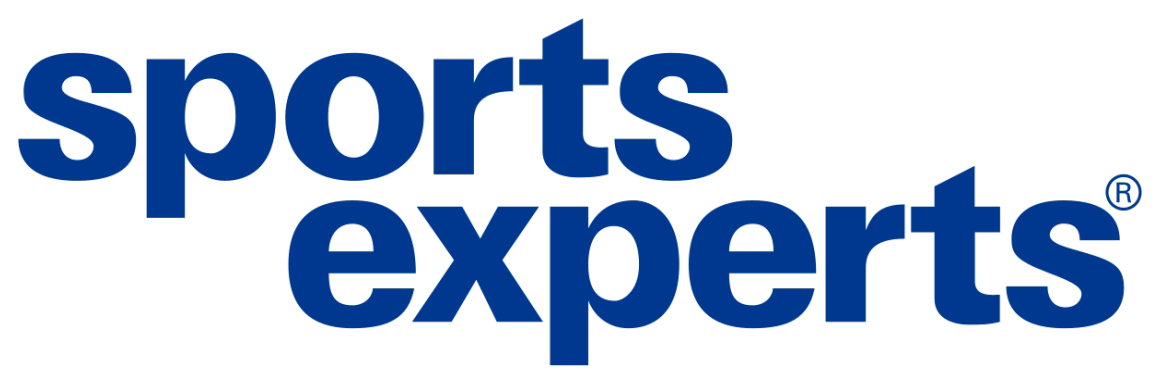 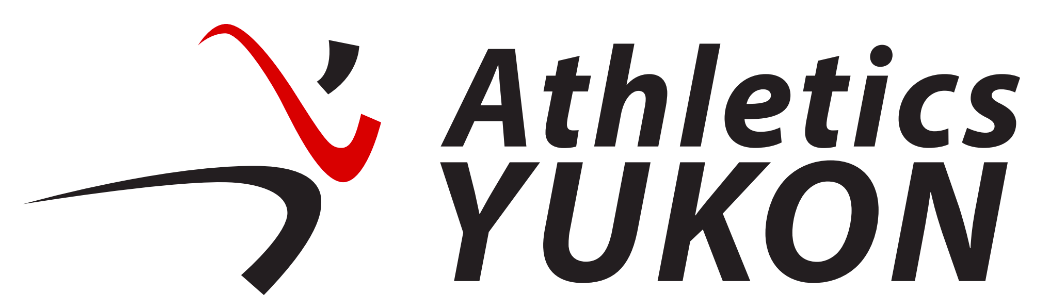 Sports Experts 5km Fun Run/Walk Results
Date: August 31, 20235km Runners5km Runners5km Runners1Laura Salmon25:132Micah Quinn27:56345678910